РЕСПУБЛИКА КРЫМРАЗДОЛЬНЕНСКИЙ РАЙОНЗИМИНСКИЙ СЕЛЬСКИЙ СОВЕТ66-е   заседание 1 созыва                                           РЕШЕНИЕ № 347-1/18от    17  июля   2018года                                                                                             с.ЗиминоОб утверждении Положения «О порядке   учета и оформления бесхозяйного имущества   в муниципальную собственность  Зиминского сельского поселения» Заслушав и обсудив представленный председателем Зиминского сельского совета – главой Администрации Зиминского сельского поселения порядок учета и оформления бесхозяйного имущества в муниципальную собственность Зиминского сельского поселения, разработанный в соответствии с Федеральным законом от 06.10.2003 № 131-ФЗ, Положением о принятии на учет бесхозяйных недвижимых вещей, утвержденным Постановлением Правительства Российской Федерации от 17.09.2003 N 580, Уставом муниципального образования Зиминское сельское поселение Раздольненского района Республики Крым, Зиминский сельский совет   РЕШИЛ:1. Утвердить положение «О порядке учета и оформления  бесхозяйного имущества в муниципальную собственность Зиминского сельского поселения» согласно приложению.2. Настоящее решение  подлежит официальному обнародованию на стенде в здании Администрации Зиминского сельского поселения Раздольненского района Республики Крым по адресу: с.Зимино  ул. Гагарина, 33. и на сайте Администрации Зиминского сельского поселения.3. Контроль за исполнением настоящего решения возложить на постоянную комиссию сельского совета по бюджету, налогам, муниципальной собственности, земельных и имущественных отношений, социально-экономическому развитию 4. Настоящее решение вступает в силу после официального обнародования. Председатель Зиминскогосельского совета:                                                                          Б.М. Андрейчук	Приложение 									к решению   1-го созыва  Зиминского сельского совета 									от  17.07 .2018 года  № 347-1/18ПОЛОЖЕНИЕ«О порядке учета и оформления бесхозяйного имуществав муниципальную собственность Зиминского сельского поселения»1. Общие положения1.1. Настоящее Положение о порядке учета и приобретения бесхозяйного имущества в муниципальную собственность Зиминского сельского поселения  разработано в соответствии с Гражданским кодексом Российской Федерации, Земельным кодексом Российской Федерации, Положением о принятии на учет бесхозяйных недвижимых вещей, утвержденным Постановлением Правительства Российской Федерации от 17.09.2003 N 580.1.2. Положение устанавливает:1.2.1. введение единой процедуры выявления бесхозяйных недвижимых вещей на  территории поселения и постановки их на учет;1.2.2. порядок признания недвижимых вещей бесхозяйными;1.2.3. порядок признания бесхозяйных недвижимых вещей муниципальной собственностью поселения и распоряжения ими;1.3. В муниципальную собственность поселения принимаются:1.3.1. объекты недвижимого имущества, которые не имеют собственника, или собственник которых неизвестен, или от права собственности, на которые собственник отказался.2. Выявление и учет бесхозяйных недвижимых вещей2.1. Администрация Зиминского сельского поселения самостоятельно осуществляет действия по выявлению, учету и приобретению в муниципальную собственность поселения бесхозяйных недвижимых вещей.2.2. Органы государственной власти, органы местного самоуправления, граждане, юридические лица и иные лица направляют в Администрацию Зиминского  сельского поселения:- мотивированные заявления, обращения о выявленных недвижимых вещах, которые попадают под понятие бесхозяйных;- заявления, обращения об отказе от права собственности на принадлежащие им недвижимые вещи.2.3. В заявлениях, обращениях о выявленных недвижимых вещах, которые подпадают под понятие бесхозяйных, указываются известные заявителю данные о характеристиках (параметрах) бесхозяйной недвижимой вещи, ее местоположение, данные о периоде времени, с которого пользование вещью не осуществляется, иные данные, характеризующие недвижимую вещь, ее состояние.К заявлению, обращению могут прилагаться фотоматериалы, акты осмотра, иные документы, подтверждающие обстоятельства, изложенные в заявлении, обращении.2.4. Заявления, обращения об отказе от права собственности на недвижимые вещи должны содержать данные о характеристиках (параметрах) недвижимой вещи, ее местоположение. К заявлению, обращению прилагаются документы, копии документов, перечень которых установлен действующими нормативными правовыми актами Российской Федерации.2.5. Заявления, обращения, указанные в пунктах 2.3, 2.4, должны содержать данные об имени, отчестве (при наличии), фамилии (наименовании), почтовом адресе (месте нахождения юридического лица), иные данные, обязательное наличие которых установлено действующим законодательством Российской Федерации о порядке рассмотрения заявлений и обращений граждан, в том числе дату, подпись.2.6. По поступившему заявлению, обращению и иной информации о выявленных недвижимых вещах, которые подпадают под понятие бесхозяйных, Администрация Зиминского сельского поселения проверяет достоверность сведений о бесхозяйном имуществе.Для подтверждения информации о бесхозяйных недвижимых вещах Администрация Зиминского сельского поселения  высылает запросы:- в налоговый орган об уплате налога на имущество и земельного налога с имущества по установленному адресу;- в орган, осуществляющий государственную регистрацию прав на недвижимое имущество и сделок с ним и ведение Единого государственного реестра прав на недвижимое имущество и сделок с ним;- в соответствующие органы учета государственного имущества, осуществляющие ведение реестров федерального и государственного имущества, реестра имущества субъекта Российской Федерации и реестра муниципального имущества;- в органы (организации), осуществлявшие регистрацию прав на недвижимое имущество до введения в действие Федерального закона "О государственной регистрации прав на недвижимое имущество и сделок с ним" и до начала деятельности органа, осуществляющего государственную регистрацию прав на недвижимое имущество и сделок с ним;- в специализированные муниципальные предприятия, предприятия иной формы собственности (в отношении выявленных объектов инженерной инфраструктуры);- при необходимости - в органы, осуществляющие ведение государственного кадастра недвижимости, в органы записи актов гражданского состояния о наличии актовой записи о смерти последнего собственника бесхозяйного имущества, в иные учреждения, организации, предприятия.2.7. После получения документов, подтверждающих, что недвижимая вещь не имеет собственника или ее собственник неизвестен, Администрация Зиминского сельского поселения дает в средства массовой информации объявление о необходимости явки лица, считающего себя ее собственником или имеющего на нее права, с предупреждением о том, что в случае неявки вызываемого лица указанная недвижимая вещь будет занесена в Единый реестр бесхозяйного имущества муниципального образования Зиминское сельское поселение Раздольненского района Республики Крым и по заявлению Администрации Зиминского сельского поселения поставлена на учет в органе, осуществляющем государственную регистрацию прав на недвижимое имущество и сделок с ним, в качестве бесхозяйной вещи.2.8. По истечении 30 дней со дня публикации объявления, указанного в пункте 2.7 Положения, в случае неявки лица, считающего себя собственником объекта недвижимого имущества, Администрация Зиминского сельского поселения в 3-дневный срок составляет акт о невозможности установления собственника данного объекта недвижимости или иной соответствующий ситуации акт.Одновременно с этим Администрация Зиминского сельского поселения обращается в соответствующую организацию для получения документа, содержащего описание объекта недвижимого имущества (технический план или кадастровый паспорт на объект недвижимости).2.9. Сведения, полученные из органов и организаций, указанных в пункте 2.6 Положения, и акт о невозможности установления собственника объекта недвижимости, подтверждающие информацию о наличии на территории поселения бесхозяйного недвижимого имущества, являются основанием для вынесения главой поселения постановления администрации о постановке этого имущества на учет как бесхозяйного.2.10. Заявления, обращения лиц об отказе от права собственности на принадлежащие им недвижимые вещи при условии представления заявителями документов, копий документов, перечень которых установлен действующими нормативными правовыми актами Российской Федерации, являются основанием для вынесения главой поселения постановления администрации о постановке этого имущества на учет как бесхозяйного.2.11. Отказ от права собственности на земельный участок осуществляется посредством подачи собственником земельного участка заявления о таком отказе в орган, осуществляющий государственную регистрацию прав на недвижимое имущество и сделок с ним. Право собственности на этот земельный участок прекращается с момента государственной регистрации прекращения указанного права.2.12. Для целей учета выявленных бесхозяйных вещей администрация поселения (специалист администрации по имуществу) осуществляет ведение Единого реестра бесхозяйного имущества муниципального образования Зиминское сельское поселение Раздольненского района Республики Крым (далее - Реестр).Форма такого Реестра, порядок его ведения утверждаются постановлением Администрации поселения.2.13. Администрация Зиминского сельского поселения учитывает бесхозяйное недвижимое имущество, предполагаемое к приобретению в муниципальную собственность поселения, в Реестре на основании постановлений администрации поселения о постановке на учет недвижимого имущества как бесхозяйного.3. Порядок признания недвижимых вещей бесхозяйными3.1. Постановления администрации поселения о постановке на учет бесхозяйного имущества выносятся главой поселения на основании:- полученных сведений и акта о невозможности установления собственника объекта недвижимости, свидетельствующих о наличии на территории поселения бесхозяйного недвижимого имущества;- заявлений, отношений, указанных в пункте 2.10 Положения.Такое постановление может быть издано только в отношении имущества, которое в соответствии с действующим законодательством Российской Федерации может находиться в собственности сельских поселений.Постановление должно содержать:3.1.1. сведения о постановке на учет выявленного бесхозяйного имущества и включении его в Реестр;3.1.2. указания о порядке дальнейшего использования бесхозяйного имущества;3.1.3. указания о порядке финансирования расходов, связанных с содержанием бесхозяйного имущества, по фактически понесенным и будущим затратам.3.2. Объявление имущества бесхозяйным осуществляется Администрацией Зиминского сельского поселения  путем направления в течение 15 календарных дней со дня подписания главой поселения постановления о постановке на учет бесхозяйного имущества письменного заявления о постановке на учет бесхозяйного недвижимого имущества в орган, осуществляющий государственную регистрацию прав на недвижимое имущество и сделок с ним, с последующим обращением в суд о признании на него права муниципальной собственности поселения.3.3. К заявлению, указанному в пункте 3.2 Положения, прилагаются документы (с копиями):- выданные органами учета государственного и муниципального имущества, документы о том, что данный объект недвижимого имущества не учтен в реестрах федерального имущества, государственного имущества субъекта Российской Федерации и муниципального имущества;- выданные соответствующими государственными органами (организациями), осуществлявшими регистрацию прав на недвижимость до введения в действие Федерального закона "О государственной регистрации прав на недвижимое имущество и сделок с ним" и до начала деятельности органа (организации) по государственной регистрации прав на недвижимое имущество и сделок с ним, подтверждающие, что права на данные объекты недвижимого имущества ими не были зарегистрированы;- постановления администрации поселения о постановке на учет бесхозяйного имущества.3.4. Администрация поселения распоряжается объектами, поставленными на учет как бесхозяйное недвижимое имущество, до принятия решения суда о признании на них права муниципальной собственности путем передачи объектов во временное пользование, сдачи в аренду физическим и юридическим лицам.3.5. При объявлении собственников бесхозяйного недвижимого имущества в соответствии с законом имущество снимается с учета в органе, осуществляющем государственную регистрацию прав на недвижимое имущество и сделок с ним, исключается из Реестра постановлением Администрации поселения.4. Порядок признания бесхозяйных вещей муниципальной собственностью Зиминского сельского поселения и распоряжения ими.4.1. Администрация Зиминского сельского поселения обращается в судебные органы с заявлением о признании права муниципальной собственности:- на недвижимую вещь - по истечении одного года с момента принятия ее на учет в порядке бесхозяйной недвижимой вещи в органе, осуществляющем государственную регистрацию прав на недвижимое имущество и сделок с ним;- на земельный участок - после получения уведомления о прекращении права собственности на земельный участок вследствие отказа от права собственности на него из органа, осуществляющего государственную регистрацию прав на недвижимое имущество и сделок с ним, о прекращении права собственности.Срок для подачи такого заявления может быть продлен по согласованию с главой поселения в силу объективных причин.4.2. Вступивший в законную силу судебный акт о признании бесхозяйной недвижимой вещи муниципальной собственностью Зиминского сельского поселения является основанием для регистрации объекта в органе, осуществляющем государственную регистрацию прав на недвижимое имущество и сделок с ним, в муниципальную собственность Зиминского сельского поселения.4.3. В соответствии со вступившим в силу судебным актом недвижимое имущество, поставленное на учет как бесхозяйное и не признанное судом муниципальной собственностью, остается во владении, пользовании и распоряжении оставившего его собственника либо приобретается в собственность в силу приобретательской давности.4.4. Право собственности на недвижимое имущество поселение приобретает с момента государственной регистрации такого права.4.5. Распоряжение признанными судом муниципальной собственностью поселения недвижимыми вещами осуществляется в порядке, установленном действующим гражданским законодательством Российской Федерации, Уставом Зиминского сельского поселения, иными муниципальными правовыми актами поселения.5. Заключительные положения5.1. В Положение могут быть внесены изменения и дополнения в связи с изменением действующего законодательства, Устава  и нормативных правовых актов местного значения, принятых органами местного самоуправления.5.2. Изменения и дополнения к настоящему Положению вступают в силу после их утверждения решением Зиминского сельского совета.5.3. Действия нормативно-правовых актов, положений, правил и других нормативно-правовых документов Администрации Зиминского сельского поселения применяются в части, не противоречащей настоящему Положению. В случае если выявится, что отдельные требования настоящего Положения противоречат действующему законодательству, Администрация Зиминского сельского поселения руководствуется действующим законодательством и одновременно обращается в Зиминский сельский совет для принятия решения о внесении изменений в настоящее Положение.5.4. Все, что не урегулировано Положением, регулируется действующим законодательством Российской Федерации.Председатель Зиминскогосельского совета                                                                          Б.М. Андрейчук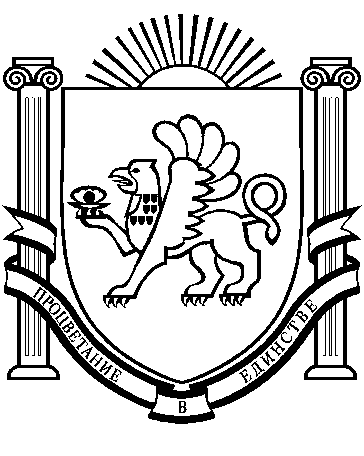 